Work placement certificate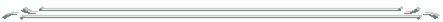 this certificate is awarded to“REPLACE WITH PARTICIPANT’S NAME”Participating in the project“REPLACE WITH Nº AND/OR NAME OF THE PROJECT”    For completing a work placement at “REPLACE WITH ENTERPRISE NAME”located in “REPLACE WITH COUNTRY” city “REPLACE WITH THE CITY”                           from XX/XX/XXXX to XX/XX/XXXX Signature and stampDate XX/XX/XXXX